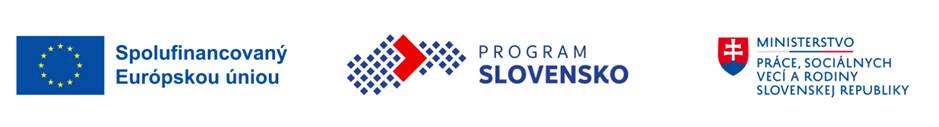 Indikatívna výška finančných prostriedkov určených na realizáciu národného projektu a ich výstižné zdôvodnenieVypracoval: (vecne príslušný útvar MPSVR SR / externý subjekt)ZÁMER A PODKLADY NÁRODNÉHO PROJEKTU PRE PROGRAM SLOVENSKO 2021 - 2027ZÁMER A PODKLADY NÁRODNÉHO PROJEKTU PRE PROGRAM SLOVENSKO 2021 - 2027Názov národného projektu (ďalej aj „NP“)Rozvíjanie odborných kapacít Inšpekcie v sociálnych veciachPoskytovateľIdentifikácia  budúceho žiadateľaIdentifikácia  budúceho žiadateľaObchodné meno / názovMinisterstvo práce, sociálnych vecí a rodiny Slovenskej republikySídloŠpitálska 4,6,8 Bratislava 816 43Právna formaRozpočtová organizáciaIČO00681156Štatutárny orgánŠtatutárny orgánMeno a priezvisko štatutára Erik TomášIdentifikácia  budúceho partneraIdentifikácia  budúceho partneraObchodné meno / názovSídloPrávna formaIČOŠtatutárny orgánŠtatutárny orgánMeno a priezvisko štatutáraZdôvodnenie potreby NP, konkrétneho žiadateľa a partnerovZdôvodnenie potreby NP, konkrétneho žiadateľa a partnerovVysvetlite, prečo je nevyhnutné realizovať NP, prípadne ako budú využité výstupy projektu. Zdôvodnite, prečo je vhodnejšie realizovať NP ako využitie „súťažného postupu prostredníctvom vyhlásiť výzvuy (napr. porovnanie s realizáciou prostredníctvom projektu realizovaného na základe výzvy vzhľadom na efektívnejší spôsob napĺňania cieľov Programu Slovensko 2021 – 2027 porovnanie oboch spôsobov realizácie projektu, efektívnejšie a hospodárnejšie využitie finančných prostriedkov, efektívnosť služby poskytovanej cieľovej skupine, zabezpečenie štandardov kvality a pod.).Keďže výkon dozoru je v zmysle zákona č. 345/2022 Z. z. o inšpekcii v sociálnych veciach a o zmene a doplnení niektorých zákonov (ďalej zákon o inšpekcii)  originálnou pôsobnosťou MPSVR SR, je nevyhnutné, aby projektová iniciatíva bola vymedzená ako „národná“, teda s dosahom na celoslovenskú vecnú pôsobnosť Inšpekcie v sociálnych veciach. Len takýmto spôsobom sa zabezpečí uplatňovanie princípu rovnakého zaobchádzania s dozorovanými subjektmi, nakoľko príprava pre výkon dozoru nebude zásadným spôsobom podmienená faktormi regionálnej alebo lokálnej povahy. V prípade, ak by procesy, postupy, či kompetenčné vzdelávanie a podobne boli výstupom DOP, mohlo by prichádzať k situáciám, že vzdelávanie by boli vytvorené a realizované (tretími) subjektami, voči ktorým má MPSVR SR – Inšpekcia v sociálnych veciach pôsobnosť a teda i povinnosť vykonávať dozor a vyvodzovať administratívnoprávnu zodpovednosť. Takáto situácia by samozrejme znamenala neprípustný stret záujmov.Dôvod určenia budúceho prijímateľa národného projektu. Jednoznačne a stručne zdôvodnite výber prijímateľa NP ako jedinečnej osoby oprávnenej na realizáciu NP (napr. odkazom na Program Slovensko 2021 – 2027, v ktorom je priamo uvedený prijímateľ; odkazom na platné predpisy, podľa ktorých má prijímateľ osobitné, jedinečné / unikátne kompetencie na implementáciu aktivít NP priamo zo zákona; odkazom na národnú stratégiu, ktorá odôvodňuje jedinečnosť prijímateľa NP a pod.).MPSVR SR je výlučným nositeľom originálnej pôsobnosti výkonu dozoru a tým aj nositeľom zodpovednosti za odbornú úroveň vykonávania inšpekcie v oblasti sociálnych služieb, sociálnoprávnej ochrany detí a sociálnej kurately (ďalej aj „SPO“) a kompenzácií sociálnych dôsledkov ťažkého zdravotného postihnutia (ďalej aj „kompenzácie“, „kompenzačná pomoc“).Zdôvodnenie potreby partnera národného projektu (ak relevantné). Uveďte kritériá pre výber partnera. Má partner jedinečné postavenie na implementáciu týchto aktivít? (áno/nie) Ak áno, na akom základe?Uveďte akým spôsobom boli do prípravy NP zapojení relevantní partneri v súlade s článkom 8 nariadenia o spoločných ustanoveniach. V prípade, ak žiadateľ spolupracoval s partnermi už pri príprave zámeru NP aj s partnermi, uvedie informáciu o ich zapojení v tejto časti.  V prípade nezapojenia partnerov do prípravy NP, uveďte dôvody ich nezapojenia. Konkrétne ide o:regionálne, miestne, mestské a ostatné orgány verejnej správy;hospodárskych a sociálnych partnerov; občiansku spoločnosť;výskumné organizácie a univerzity.Do prípravy zámeru národného projektu boli zapojení relevantní zainteresovaní aktéri, zástupcovia občianskej spoločnosti, a to prostredníctvom konzultačného workshopu organizovaného  MPSVR SR v spolupráci s Úradom splnomocnenca vlády SR pre občiansku spoločnosť.  Zástupcovia jednotlivých partnerov, vrátane zástupcov občianskej spoločnosti budú pripomienkovať a schvaľovať zámer NP aj  v rámci  Komisie pri Monitorovacom výbore pre Program Slovensko 2021 – 2027 pre Cieľ 4 politiky súdržnosti EÚ Sociálnejšia a inkluzívnejšia Európa implementujúca Európsky pilier sociálnych práv.Sumárne informácie o národnom projekteSumárne informácie o národnom projekteCelkové oprávnené výdavky NP (v EUR)3 570 426,16 €Miesto realizácie projektu (na úrovni kraja, resp. celá SR)Celá SRIdentifikácia hlavných cieľových skupín (ak relevantné)Cieľové skupiny v zmysle P-SK:• zamestnanci v oblasti sociálneho začlenenia ako zamestnanci vykonávajúci politiky a opatrenia v oblasti prevencie diskriminácie a/alebo sociálneho začlenenia vo verejnom aj neverejnom sektore;• FO v nepriaznivej sociálnej situácii ako prijímatelia sociálnych služieb; • seniori ako FO, ktoré dovŕšili dôchodkový vek;• osoba so zdravotným postihnutím.Projekt so špecifickým určením pre marginalizované rómske komunity.Identifikácia projektuIdentifikácia projektuNázov projektu/akronymRozvíjanie  odborných kapacít Inšpekcie v sociálnych veciach/ NP ROKINACE projektu84110 Všeobecná verejná správaŠtátna pomocneuplatňuje saKategórie regiónovMRR (v zmysle článku 63 Nariadenia EP a Rady (EÚ) 2021/1060.Projekt s relevanciou k Integrovaným územným stratégiámÁNO / NIE (resp. ak je zameranie projektu IUS pole je automaticky áno)  Projekt s relevanciou k Udržateľnému rozvoju miestNIE (pokiaľ vo výzve nie je uvedené inak)Cieľ politiky súdržnosti4 Sociálnejšia a inkluzívnejšia Európa implementujúca Európsky pilier sociálnych právProgramITMS401000 - SK - Program Slovensko - SK - EFRR/KF/FST/ESF+   FondESF+PrioritaŠpecifický cieľAktivita/akcia v súlade s P SKZavedenie funkčného systému inšpekcie sociálnej starostlivosti z pohľadu ľudsko-právnych, procedurálnych, personálnych a prevádzkových aspektov a jeho implementácia do praxe poskytovateľov sociálnych služieb.Opatrenie (ak je to relevantné)nerelevantnéKategorizácia za konkrétne špecifické  cieleKategorizácia za konkrétne špecifické  cieleOblasť intervencie152. Opatrenia na podporu rovnosti príležitostí a aktívnu účasť v spoločnostiTyp územia33. Iné prístupy – Žiadne územné zameranieForma financovania01. GrantPredpokladaný časový rámecPredpokladaný časový rámecDátum vyhlásenia výzvy vo formáte mesiac/rok09/2024Predpokladaná doba realizácie NP v mesiacoch08/2028Popis projektuStručný popis projektuHlavným cieľom národného projektu ROKI je zvyšovanie kvality a profesionalizácia výkonu inšpekcie v sociálnych veciach. Hlavný cieľ bude napĺňaný prostredníctvom realizácie jednej hlavnej aktivity rozdelenej na tri podaktivity. Hlavná aktivita/akcia: Zvyšovanie kvality a profesionalizácia výkonu inšpekcie v sociálnych veciachPodaktivita 1.: Posilňovanie  odborných kapacít zamestnancov Inšpekcie v sociálnych veciachPodaktivita 2.: Zapojenie  zástupcov užívateľov do výkonu dozoru Inšpekcie v sociálnych veciachPodaktivita 3.: Posilňovanie odborného rámca výkonu Inšpekcie v sociálnych veciach Cieľové skupiny v zmysle P-SK:• zamestnanci v oblasti sociálneho začlenenia ako zamestnanci vykonávajúci politiky a opatrenia v oblasti prevencie diskriminácie a/alebo sociálneho začlenenia vo verejnom aj neverejnom sektore;• FO v nepriaznivej sociálnej situácii ako prijímatelia sociálnych služieb; • seniori ako FO, ktoré dovŕšili dôchodkový vek;• osoby so zdravotným postihnutím.Merateľné ukazovatele projektu: VýstupPočet podporovaných orgánov verejnej správy alebo verejných služieb na národnej, regionálnej alebo miestnej úrovni: 1 Počet účastníkov zapojených do aktivít projektu: 140VýsledokNové, inovatívne, systémové opatrenia: 1Počet účastníkov, ktorí úspešne ukončili intervenciu: 120Popis východiskovej situácieVysvetlenie vybraných pojmov: Sociálne veci – ide o komplex sociálnych intervencií, ktoré pokrýva zákon o inšpekcii v sociálnych veciach – sociálne služby, sociálnoprávna ochrana detí a sociálna kuratela, peňažné príspevky na kompenzáciu sociálnych dôsledkov ťažkého zdravotného postihnutiaDozor – overenie plnenia zákonných povinností dozorovanými subjektami (pri poskytovaní sociálnych služieb, peňažných príspevkov na kompenzáciu ťažkého zdravotného postihnutia a  sociálnoprávnej ochrany detí a sociálnej kurately) poverenými zamestnancami Inšpekcie v sociálnych veciach MPSVR SR a v prípade dozoru osobitnej povahy aj prizvanými osobamiDozor s užívateľským prvkom - výkon dozoru v sociálnych veciach, ktorého sa okrem inšpektorov zúčastňujú na základe poverenia aj zástupcovia užívateľov ako prizvané osoby na výkon dozoru.   Zástupcovia užívateľov - fyzické osoby, ktoré sú na základe definovaných kritérií a postupov angažované do výkonu dozoru v pozícii prizvanej osoby podľa ustanovenia §6 zákona č. 345/2022 Z. z. o inšpekcii v sociálnych veciach a o zmene a doplnení niektorých zákonov. Zapájanie zástupcov užívateľov do dozornej činnosti sa považuje za ľudsko-právnu otázku a je nástrojom zhodnocovania autentickej životnej skúsenosti ľudí s rozličnými osobitnými charakteristikami (napr. prítomnosť zdravotného postihnutia, vyššieho veku a odkázanosti na pomoc inej osoby, krízovej životnej situácie, potreby zosúlaďovania pracovného a rodinného života, skúsenosti s náhradnou rodinnou starostlivosťou) pre kvalitnejší  a čo najviac objektivizovaný výkon dozornej činnosti.Relevancia k východiskovým dokumentom Program Slovensko 2021 – 2027, Plán obnovy a odolnosti, najmä , komponent 13 - reforma dohľadu nad sociálnou starostlivosťou;Politika súdržnosti EÚ na programové obdobie 2021 – 2027, cieľ 4. Sociálnejšia Európa – vykonávanie    Európskeho piliera sociálnych práv, Národné priority rozvoja sociálnych služieb na roky 2021 – 2030, Národný strategický politický rámec pre sociálne začlenenie a znižovanie chudoby (TZP 4.4), Opatrenia na zabezpečenie efektívnosti, udržateľnosti, dostupnosti služieb zdravotnej a dlhodobej starostlivosti vrátane osobitnej pozornosti venovanej osobám vylúčeným zo systémov zdravotnej a dlhodobej starostlivosti,Zákon č. 345/2022 Z. z. - Zákon o inšpekcii v sociálnych veciach a o zmene a doplnení niektorých zákonov, najmä §6 inštitút prizvanej osoby, Dobrovoľný európsky rámec pre kvalitu sociálnych služieb (2010): princíp kvality – krajiny zabezpečia zapojenie (participáciu) užívateľov,  do plánovania, rozvoja, poskytovania, monitoringu a hodnotenia kvality verejných sociálnych služieb,Dohovor OSN o právach osôb so zdravotným postihnutím (2006, najmä článok 4, bod 3): pri rozhodovaní o otázkach týkajúcich sa OZP štáty dôkladne konzultujú s OZP, vrátane detí so ZP a aktívne s nimi spolupracujú prostredníctvom ich reprezentatívnych organizácií,Dohovor OSN o právach dieťaťa (1989, najmä článok 12): štáty zabezpečujú dieťaťu, ktoré je schopné formulovať svoje vlastné názory, právo tieto názory slobodne vyjadrovať vo všetkých záležitostiach, ktoré sa ho dotýkajú, WHO Quality Rights Toolkit: hodnotením kvality sa neodstraňuje len zlé zaobchádzanie s užívateľmi sociálnych služieb, ale sa aj zabezpečuje, že budúca politika, plánovanie a legislatívne reformy  budú rešpektovať a podporovať ľudské práva, Stratégia pre práva osôb so zdravotným postihnutím 2021-2030: zaväzuje členské štáty podporovať úsilie zamerané na opatrenia smerujúce k podpore nezávislého života osôb so zdravotným postihnutím v ich prirodzenom prostredí a komunite. Európska stratégia starostlivosti (2022): zameraná na zlepšenie situácie neformálne opatrovaných a neformálne opatrujúcich osôb; v bode 3.2 stratégie sú osobitne zmieňované opatrenia na zabezpečenie prístupu neformálne opatrujúcich osôb k podporným opatreniam,EU Rámec pre excelentné sociálne služby pre osoby so zdravotným postihnutím: je prvým výstupom k naplneniu iniciatívy EU k príprave špecifického rámca pre excelentné sociálne služby pre osoby so zdravotným postihnutím. Predchádzajúce analýzy Inšpekcia v sociálnych veciach má okrem sociálnych služieb vo svojej pôsobnosti tiež oblasti sociálno-právnej ochrany a kurately, ako aj oblasť peňažných kompenzácií pre osoby s ťažkým zdravotným postihnutím. V týchto oblastiach absentujú právne úpravy podobné legislatíve v sociálnych službách, kde je vytvorený legislatívny rámec kontroly kvality (viď Zákon 448/2008 Z. z. Zákon o sociálnych službách etc. a prílohu č. 2 Zákona 448/2008). V súčasnosti napríklad neexistuje v rámci kompenzačnej pomoci osobám s ťažkým zdravotným postihnutím (ďalej aj OŤZP) systém hodnotenia efektívnosti, resp. kvality takto poskytovanej pomoci, porovnateľný so systémom štandardov kvality aplikovaným v sociálnych službách. Kritériá pre hodnotenie  kvality poskytnutých intervencií nie sú bližšie určené. Projekt sa preto v podaktivite 3 zameriava aj na ustanovenie systému kvality neformálnej starostlivosti o OŤZP prostredníctvom vytvorenia súboru indikátorov a štandardov zameraných na skvalitnenie života osoby, ktorej je neformálna starostlivosť poskytovaná. Z rovnakých dôvodov je podaktivita 3 zameraná aj na pilotnú realizáciu a testovanie novovytvorených štandardov kvality v tejto oblasti. Potreba vytvorenia kritérií a štandardov kvality, ako aj systému ich monitorovania, je rovnako dôležitá aj v oblasti sociálno-právnej ochrany a kurately. V tejto oblasti však potrebné zmeny bude realizovať vo svojej gescii priamo Sekcia sociálnej a rodinnej politiky MPSVR SR mimo NP ROKI.  Osobitne inovatívnym  prvkom  projektu je zapájanie zástupcov užívateľov do výkonu dozorov inšpekcie. V tejto oblasti aktivity pripravovaného projektu nadväzujú na už realizovaný národný projekt Kvalita sociálnych služieb (viď nižšie). Z hľadiska aktuálneho stavu poznania sa zapájanie zástupcov užívateľov považuje za napĺňanie práva zástupcov užívateľov ovplyvňovať plánovanie, poskytovanie, monitorovanie a vyhodnocovanie sociálnych intervencií. Viď napríklad: Munday (2007): Report on user involvement in personal social services (dostupné na: https://www.coe.int/t/dg3/socialpolicies/socialrights/source/ID4758-Userinvolvementinpersonalsocialservices.pdf.) a WHO QualityRights Tool Kit (2012), dostupné na: https://ia.gov.sk/2019/04/30/who-quality-rights-toolkit/index.html. Súvisiace projektyNávrh národného projektu čiastočne nadväzuje na národný projekt Kvalita sociálnych služieb (ďalej ako NP KSS), realizovaný v rokoch 2019-2023. Hlavným výstupom projektu bolo vytvorenie sady metodických podporných materiálov určených pre poskytovateľov a zriaďovateľov sociálnych služieb. Dostupné tu: https://ia.gov.sk/narodny-projekt-kvalita-socialnych-sluzieb/odporucana-literatura/index.html?csrt=2149855369887784639.Vytvorené materiály môžu byť v obmedzenom rozsahu východiskom aj pre odbornú prípravu zamestnancov Inšpekcie. Keďže sú však určené primárne pre poskytovateľov sociálnych služieb a sú zamerané výhradne na oblasť sociálnych služieb, zďaleka neobsiahnu všetky potreby odbornej prípravy inšpektorov. Odbornú prípravu inšpektorov zameranú na procesy inšpekcie a ďalšie dva veľké odborné okruhy (sociálno-právna ochrana a kuratela a oblasť kompenzácií pre osoby s ťažkým zdravotným postihnutím) je potrebné expertne spracovať v rámci pripravovaného NP ROKI.  Pilotnou súčasťou NP KSS bolo aj overenie účasti zástupcov užívateľov v činnosti hodnotiteľských tímov. Inšpiráciou  bola skúsenosť s metódou nueva („Užívatelia a užívateľky hodnotia“) aplikovanou od roku 2001 v Rakúsku a Nemecku, ktorá stavia na nezastupiteľnej hodnote ich „skúsenosti z prvej ruky“. V NP KSS sa podarilo realizovať len 6 pilotných hodnotení s užívateľským prvkom (z dôvodu obmedzení počas pandémie Covidu), zapojení aktéri (interní hodnotitelia – zamestnanci MPSVR SR, ako aj samotní zástupcovia užívateľov) však hodnotili túto skúsenosť pozitívne. Získané skúsenosti ukázali, že pred plánovaným trvalým systémovým zapojením zástupcov užívateľov do výkonu dozorov   je potrebné systémovo doriešiť spôsob náboru a výberu zástupcov užívateľov, ich tréning, úlohy v hodnotiteľskom tíme a model práce. Formulované otázky sa premietli do obsahového zamerania NP ROKI. Podaktivita 2, zameraná na zapojenie užívateľov do výkonu dozoru, bude realizovaná v synergii s aktivitami pripravovaného národného projektu Podpora poskytovania komunitných a kvalitných sociálnych služieb (ďalej aj ako NP PPKKSS). V rámci NP PPKKSS budú zástupcovia užívateľov odborne pripravení na výkon dozoru v rámci inšpekcie. Rovnako v NP PPKKSS budú vytvorené potrebné výstupy pre odbornú prípravu zástupcov užívateľov a po ukončení pilotnej fázy dozorov inšpekcie s užívateľským prvkom v NP ROKI, budú tieto výstupy v NP PPKKSS revidované na základe identifikovaných požiadaviek inšpekcie. Tento postup je zvolený najmä z dôvodu, že partneri zapojení do realizácie aktivít NP PPKKSS disponujú potrebnými skúsenosťami s prácou so zástupcami užívateľov (ďalej aj ZU) v podmienkach podobných výkonu dozorov inšpekcie. Časti aktivít odbornej prípravy ZU v rámci NP PPKKSS sa zúčastnia aj vybraní inšpektori a to v rámci výkonu svojej pracovnej náplne, preto na túto časť aktivít nie je potrebné v NP ROKI alokovať finančné prostriedky.    Zo strany NP PPKKSS budú pre NP ROKI poskytnuté najmä tieto výstupy: register disponibilných osôb, metodické odporúčania pre zapojenie zástupcov užívateľov do výkonu dozoru, tréningový set, tzv. „easy read“ materiál pre zástupcov užívateľov a formulár pre ZU zapojených do výkonu dozoru.Aby sa tak predišlo riziku dvojitého financovania, každý projekt financuje rozdielne aktivity/činnosti.. Problémové oblastiHlavnou problémovou oblasťou je absentujúci systém rozvoja odborných kapacít Inšpekcie v sociálnych veciach. Inšpekcia v sociálnych veciach vznikla koncom roka 2022. Jej primárnym zameraním je výkon dozorov inšpekcie. Na vytvorenie systematickej odbornej prípravy zamestnancov je nevyhnutná spolupráca s externými expertami pre jednotlivé oblasti zamerania inšpekcie. Problémom je aj vyššie spomínaná skutočnosť, že problematika kvality ako základu pre výkon dozoru v jednotlivých oblastiach inšpekcie, je doposiaľ inštitucionalizovaná len pre oblasť sociálnych služieb. V roku 2023 začala ISV v oblasti sociálnych služieb 40 dozorov pri počte 25 inšpektorov. Pri plánovanom navýšení inšpektorov v tejto oblasti na cieľový počet 70, bude navýšený aj počet dozorov v oblasti sociálnych služieb na približne 120 ročne. Počet prizvaných osôb celkovo (na všetky tri oblasti inšpekcie) je zatiaľ iba 3, pričom vo všetkých prípadoch išlo o expertov a v žiadnom prípade o zástupcu užívateľov.  Za osobitnú výzvu preto bude možné považovať vytvorenie systému dozoru práve v rámci peňažnej kompenzačnej pomoci osobám s ťažkým zdravotným postihnutím, kde dozorovaným subjektom budú fyzické osoby v ich vlastných domácnostiach, tj. poberatelia peňažných príspevkov na kompenzáciu, vrátane neformálne opatrujúcich osôb. Idea zastúpenia užívateľov v dozornej činnosti môže priniesť potenciálne problémy v otázkach ich výberu, potreby senzibilizácie inšpektorov pre vzájomnú spoluprácu, rešpektovania zástupcov užívateľov dozorovanými subjektmi a ich akceptácie v domácom prostredí prijímateľov peňažných príspevkov na kompenzáciu a ich rodín.Spôsob realizácie aktivít projektuHlavná aktivita/akcia: Zvyšovanie kvality a profesionalizácia výkonu inšpekcie v sociálnych veciach bude realizovaná prostredníctvom troch podaktivít:Podaktivita 1.: Posilňovanie  odborných kapacít zamestnancov Inšpekcie v sociálnych veciachPodaktivita 2.: Zapojenie  zástupcov užívateľov do výkonu dozoru Inšpekcie v sociálnych veciachPodaktivita 3.: Posilňovanie odborného rámca výkonu Inšpekcie v sociálnych veciach Podaktivita 1. Posilňovanie  odborných kapacít zamestnancov Inšpekcie v sociálnych veciachRealizácia prostredníctvom nasledujúcich činností: Identifikácia potrieb zamestnancov Inšpekcie v sociálnych veciach v oblasti ich odbornej prípravy a tvorba obsahu odbornej prípravy;Realizácia odbornej prípravy zamestnancov Inšpekcie v sociálnych veciach.Personálne zabezpečenie podaktivity: odborní zamestnanci pre oblast sociálneho začlenenia (OZ), experti v oblasti sociálneho začlenenia (EXP), lektori (LKT). Priestorové a technické zabezpečenie: vlastnými kapacitami žiadateľa. Termín realizácie: 10/2024-06/2028 (cca 45 mesiacov) Identifikácia potrieb zamestnancov Inšpekcie v sociálnych veciach v oblasti ich odbornej prípravy a tvorba obsahu odbornej prípravyPopis: Identifikácia potrieb zamestnancov Inšpekcie v oblasti ich odbornej prípravy realizovaná formou fokusových skupín, dotazníkovým prieskumom a formou individuálnych rozhovorov so zapojením vybraných skupín zamestnancov Inšpekcie a expertov. Zameranie na odborné témy a oblasti, ktoré predstavujú nevyhnutnú podmienku pre komplexný a profesionálny výkon inšpekcie. Na základe identifikovaných potrieb budú vytvorené výstupy potrebné k realizácii odbornej prípravy zamestnancov. Plánované výstupy:Potreby zamestnancov Inšpekcie v sociálnych veciach v oblasti ich odbornej prípravy: 1  Program odbornej prípravy zamestnancov Inšpekcie v sociálnych veciach: 1 Moduly odbornej prípravy zamestnancov Inšpekcie: cca 30Realizácia odbornej prípravy zamestnancov Inšpekcie v sociálnych veciach Popis: Odbornú prípravu absolvuje 120-160 zamestnancov Inšpekcie, rozdelených do cca 20 skupín. Aktivity budú realizované pre skupiny cca 6-12 účastníkov v celkovom rozsahu približne 200 hodín na každú vzdelávaciu skupinu. Vzdelávania budú realizované prostredníctvom jedno, ako aj viacdňových interaktívnych seminárov primárne prezenčnou formou v priestoroch žiadateľa, sekundárne online formou. Účastníci aktivít obdržia potvrdenie o absolvovaní jednotlivých modulov odbornej prípravy.V prvej fáze podaktivity bude tvorený lektorský tím, ktorý absolvuje základné koordinačné stretnutia s cieľom vyjasnenia a zjednotenia očakávaní a potrieb Inšpekcie vo vzťahu k aktivitám odbornej prípravy, zjednotenie základných východiskových hodnôt, terminológie a pod. Koordinačné stretnutia budú realizované pre potreby spracovania spätnej väzby počas celého trvania projektu v rozsahu cca 3 hodiny mesačne.  Plánované výstupy:Počet ľudí podporených odbornou prípravou: 120-160Podaktivita 2.  Zapojenie  zástupcov užívateľov do výkonu dozoru Inšpekcie v sociálnych veciach bude realizovaná prostredníctvom nasledujúcich činností: Odborná príprava a senzibilizácia zamestnancov Inšpekcie pre výkon dozoru s užívateľským prvkom; Výkon dozoru s užívateľským prvkom; Vyhodnotenie výkonu dozoru s užívateľským prvkom.Personálne zabezpečenie podaktivity: odborní zamestnanci pre oblast sociálneho začlenenia (OZ), experti v oblasti sociálneho začlenenia (EXP), lektori (LKT), experti na základe skúsenosti (zástupcovia užívateľov).Priestorové a technické zabezpečenie: vlastnými kapacitami žiadateľa. Termín realizácie: 09/2025-06/2028 (cca 34 mesiacov) Odborná príprava a senzibilizácia zamestnancov Inšpekcie pre výkon dozoru s užívateľským prvkom Popis: Cieľom je podporiť pochopenie prínosu zástupcov užívateľov pre kvalitný výkon dozoru u zamestnancov Inšpekcie. Aktivita bude mať charakter odbornej prípravy a koordinačných stretnutí expertov a zástupcov užívateľov so zamestnancami inšpekcie v čase pred ich systematickým zapojením do výkonu dozoru. Plánované výstupy:Počet osôb, ktoré absolvovali program odbornej prípravy na výkon dozoru s užívateľským prvkom: cca 160 Výkon dozoru s užívateľským prvkom Popis: Zabezpečenie a koordinácia procesov aktívnej účasti zástupcov užívateľov na výkone dozoru: vypracovanie plánu dozorov s užívateľským prvkom, komunikácia projektového tímu so zástupcami užívateľov počas prípravy, realizácie a dokončovania výkonov dozoru, zabezpečenie potrebných podmienok účasti zástupcov užívateľov na výkone dozoru, realizácia dozorov s užívateľským prvkom, zber a spracovanie spätných väzieb.  Plánované výstupy:Počet výkonov dozoru s užívateľským prvkom: cca 20  Vyhodnotenie výkonu dozoru s užívateľským prvkomPopis: Vyhodnotenie dozorov s užívateľským prvkom na základe získaných spätných väzieb, formulované odporúčania týkajúce sa systémovej (legislatívnej) úpravy zapojenia zástupcov užívateľov do systému inšpekcie v sociálnych veciach, nad rámec inštitútu prizvanej osoby, vyhodnotenie výstupov poskytnutých prostredníctvom NP PPKKSS pre účely podaktivity 2. Ich revízia bude realizovaná ich autormi v rámci aktivít NP PPKKSS.  Plánované výstupy:Vyhodnotenie dozorov s užívateľským prvkom: 1Požiadavky na úpravu dokumentov zameraných na odbornú prípravu ZU na výkon dozoru (vytvorených v rámci NP PPKKSS): 1Návrh odporúčaní systémovej úpravy zapojenia zástupcov užívateľov do inšpekcie v sociálnych veciach: 1Podaktivita 3. Posilňovanie odborného rámca výkonu Inšpekcie v sociálnych veciach bude realizovaná prostredníctvom nasledujúcich činností, resp. podaktivít:Tvorba odporúčaní na právne úpravy v oblasti odbornej prípravy zamestnancov InšpekcieTvorba odporúčaní na právne úpravy v oblasti systému kvality neformálnej starostlivosti o OŤZP a jej hodnoteniaPersonálne zabezpečenie: odborní zamestnanci pre oblast sociálneho začlenenia (OZ), experti v oblasti sociálneho začlenenia (EXP), lektori (LKT), experti na základe skúsenosti (zástupcovia užívateľov).Priestorové a technické zabezpečenie: vlastnými kapacitami žiadateľa. Termín realizácie: 10/2024-06/2028 (cca 45 mesiacov) Tvorba odporúčaní na právne úpravy v oblasti odbornej prípravy zamestnancov Inšpekcie Popis: V priebehu realizácie odbornej prípravy zamestnancov Inšpekcie bude priebežne realizovaná evaluácia programu a jednotlivých modulov odbornej prípravy a ich odborná revízia. Na základe skúseností získaných v procese odbornej prípravy zamestnancov Inšpekcie budú vypracované odporúčania na úpravu legislatívy v oblasti kompetenčného a kontinuálneho vzdelávania zamestnancov Inšpekcie v sociálnych veciach ako podmienky výkonu ich odbornej činnosti (tzv. kvalifikačný predpoklad).  Plánované výstupy:Revidovaný program odbornej prípravy: 1 Revidované obsahy modulov odbornej prípravy: cca 30Návrh odporúčaní na legislatívne úpravy v oblasti odborného kompetenčného a kontinuálneho vzdelávania zamestnancov Inšpekcie v sociálnych veciach: 1Tvorba odporúčaní na právne úpravy v oblasti systému kvality neformálnej starostlivosti o OŤZP a jej hodnoteniaPopis: Podaktivita bude realizovaná v úzkej spolupráci so Sekciou sociálnej a rodinnej politiky MPSVR SR. V úvodnej fáze bude realizovaná analýza aktuálneho stavu a identifikácia potrieb neformálne opatrovaných a neformálne opatrujúcich osôb prostredníctvom konzultácií, okrúhlych stolov a fokusových skupín a pod. so zástupcami organizácií a inštitúcií zameraných na podporu neformálne opatrujúcich a neformálne opatrovaných osôb.  V nadväznosti na identifikáciu potrieb bude vytvorený návrh systémy kvality neformálnej starostlivosti (ďalej aj NeS) o OŤZP a jej hodnotenia, ktorý bude mať formu indikátorov a štandardov, vymedzujúcich kvalitnú neformálnu starostlivosť a možnosti ich merania. Otestovanie funkčnosti a efektivity navrhnutého systému kvality NeS o OŤZP a jej hodnotenia bude realizované pilotnou implementáciou systému prostredníctvom výkonu dozoru vo vybraných domácnostiach neformálne opatrovaných OŤZP. Pilotné dozory budú realizované popri štandardnej forme výkonu dozoru v zmysle aktuálne platnej legislatívy. Ich špecifikom bude, že inšpektori vyhodnotia, do akej miery je poskytovaná NeS v súlade s návrhom systému kvality NeS pre OŤZP.  Po ukončení pilotného testovania prebehne evaluácia zistení a na jej základe bude pripravená finálna verzia návrhu systému kvality NeS pre OŤZP a jej hodnotenia (dozorovania).   Napokon budú v spolupráci s vecnou sekciou MPSVR SR vypracované odporúčania na úpravy legislatívy k zavedeniu systému kvality NeS o OŤZP a jej hodnotenia (dozorovania) (Zákon 447/2008 o peňažných príspevkoch na kompenzáciu ťažkého zdravotného postihnutia). Plánované výstupy:Zadanie pre tvorbu systému kvality neformálnej starostlivosti a jej hodnotenia (dozorovania): 1 Návrh systému kvality neformálnej starostlivosti poskytovanej OŤZP a jej hodnotenia (dozorovania): 1Počet dozorov zameraných na implementáciu návrhu systému kvality NeS pre OŤZP a jej hodnotenia (dozorovania): cca 20 Systém kvality neformálnej starostlivosti poskytovanej OŤZP a jej hodnotenia (dozorovania): 1Návrh odporúčaní na legislatívne úpravy v oblasti systému kvality v oblasti NeS o OŤZP a jej hodnotenia (dozorovania): 1NP bude realizovaný v súlade s horizontálnymi princípmi s povinnosťou dodržania súladu projektu s Chartou základných práv Európskej únie, rodovou rovnosťou, nediskrimináciou a prístupnosťou osôb so zdravotným postihnutím, ktoré sú definované v Partnerskej dohode SR na roky 2021 – 2027 a v čl. 9 nariadenie o spoločných ustanoveniach, berúc do úvahy Chartu základných práv Európskej únie a povinnosti vyplývajúce z Dohovoru OSN o právach osôb so zdravotným postihnutím a zabezpečenia prístupnosti v súlade s jeho článkom 9, ako horizontálne základné podmienky. Pri implementácii plánovaných aktivít projektu sa budú dodržiavať všetky články Charty ZP EÚ s dôrazom najmä na články Charty ZP EÚ, ktoré sa najviac vzťahujú k plánovaným intervenciám, aktivitám a cieľovým skupinám. V súvislosti so všetkými plánovanými aktivitami bude zohľadnený v rámci NP: - princíp rovnosti mužov a žien a princíp nediskriminácie tak, aby nedochádzalo k znevýhodneným podmienkam pre akúkoľvek skupinu osôb a aby boli vytvorené podmienky prístupnosti aj pre osoby so zdravotným postihnutím k fyzickému prostrediu, k informáciám a komunikácii vrátane informačných a komunikačných technológií a systémov, ako aj k ďalším prostriedkom a službám dostupným alebo poskytovaným verejnosti.NP bude realizovaný v súlade s princípmi desegregácie, degetoizácie a destigmatizácie, v zmysle Metodického výkladu pre efektívne uplatňovanie princípov 3D v programe Slovensko 2021-2027. Realizácia hlavných aktivít a podaktivít projektu nespôsobuje prehĺbenie sociálneho vylúčenia marginalizovaných rómskych komunít a nespôsobuje zhoršenie situácie v oblasti segregácie, getoizácie alebo stigmatizácie rómskej komunity.Situácia po realizácii projektu a udržateľnosť projektuRealizáciou projektu Inšpekcia v sociálnych veciach získa komplexné a profesionálne nástroje na kompetenčné a kontinuálne vzdelávanie novoprijatých zamestnancov. Všetky odborné výstupy budú naďalej po ukončení projektu využívané pre odbornú prípravu nových zamestnancov Inšpekcie. Register disponibilných osôb – zástupcov užívateľov - bude po ukončení realizácie projektu prevzatý Inšpekciou v sociálnych veciach k ďalšej aktualizácii a výstupy NP PPKKSS budú Inšpekciou využívané k odbornej príprave nových zástupcov užívateľov.  Inšpekcia v sociálnych veciach bude po ukončení aktivít projektu aktívne presadzovať prípravu legislatívnych zmien v oblastiach, kde k tomu realizácia aktivít projektu pripravuje predpoklady: kompetenčné a kontinuálne vzdelávanie zamestnancov ISV (tzv. kvalifikačný predpoklad), zapojenie zástupcov užívateľov do výkonu dozorov nad rámec štatútu prizvanej osoby, systém kvality v oblasti neformálnej starostlivosti pre osoby s ťažkým zdravotným postihnutím a jej hodnotenia (dozorovania).   Administratívna, finančná a prevádzková kapacita žiadateľa a partneraRiadenie projektuRiadenie bude zabezpečené personálnymi kapacitami Projektovej kancelárie MPSVR SR, spĺňajúcimi odborné a kvalifikačné predpoklady na riadenie štrukturálnych fondov, ktoré zároveň disponujú skúsenosťami s prípravou a implementáciou národných projektov. Ide napr. o nasledovné pozície: projektový manažér, hlavný finančný manažér, asistent projektového manažéra, manažér monitoringu, finančný manažér.Ide najmä o zabezpečenie nasledových činností: riadenie projektu tak, aby bolo v súlade so zmluvou o poskytnutí nenávratného finančného príspevku na realizáciu NP v súlade s príslušnými právnymi predpismi SR a EÚ, administratívne činnosti súvisiace s procesom implementácie NP,monitorovanie projektu a príprava podkladov pre monitorovacie správy,hodnotenie projektu,plnenie úloh súvisiacich s realizáciou aktivít projektu,spracovanie žiadostí o platbu, finančné riadenie NP, nákup tovaru a služieb od vybraných dodávateľov,    publicitu a informovanosť o NP.Personálne výdavky na zamestnancov prijímateľa NP budú hradené z paušálnych výdavkov. Projektom nebude žiadateľ vytvárať príjem.Materiálno – technické vybavenie potrebné pre NP bude zabezpečené z z paušálnych výdavkov.Finančné zabezpečenie - NP bude financovaný vo výške 100 % z prostriedkov ESF+ a štátneho rozpočtu a 0 % z vlastných zdrojov žiadateľa.Rozpočet projektu V tejto časti uveďte, ako bol pripravovaný indikatívny rozpočet a ako spĺňa kritérium „hodnota za peniaze“, t. j. akým spôsobom bola odhadnutá cena za každú položku, napr. prieskum trhu, analýza minulých výdavkov spojených s podobnými aktivitami, nezávislý znalecký posudok. V prípade, ak príprave projektu predchádza vypracovanie štúdie uskutočniteľnosti, ktorej výsledkom je, okrem iného aj určenie výšky alokácie, je potrebné uviesť túto štúdiu ako zdroj určenia výšky finančných prostriedkov. Skupiny výdavkov doplňte v súlade s Príručkou oprávnenosti výdavkov v platnom znení. V prípade infraštruktúrnych projektov, ako aj projektov súvisiacich s obnovou mobilných prostriedkov, sa do ukončenia verejného obstarávania uvádzajú položky rozpočtu len do úrovne aktivít.Uveďte, či bude v národnom projekte využité zjednodušené vykazovanie výdavkov a ak áno, ktorá forma. V prípade využitia paušálnej sadzby ktorej výška je stanovená v nariadení sa spôsob stanovenia sadzby nepožaduje.Predpokladané finančné prostriedky na aktivity NPCelkové oprávnené výdavky(v EUR)Plánované vecné vymedzenieHlavné aktivityHlavné aktivityHlavné aktivityAktivita 1901 - Jednotkové náklady podľa článku 53 ods. 1 písm. b) NSU 2 550 304,40 €Podaktivity 1-3Skupina výdavkov zahŕňa nasledovné pozície:Odborný zamestnanec pre oblasť sociálneho začlenenia: priemerná hodinová sadzba na pozíciu odborný zamestnanec pre zvyšovanie kvality dozoru vo výške 22,25 € v zmysle štandardnej stupnice jednotkových nákladov. Indikatívny počet  37 200 hodín predstavuje predpokladaný objem poskytnutých služieb. Expert v oblasti sociálneho začlenenia: priemerná hodinová sadzba na pozíciu expert vo výške 41,96 € v zmysle štandardnej stupnice jednotkových nákladov. Indikatívny počet  31 900 hodín predstavuje predpokladaný objem poskytnutých služieb.Lektor: priemerná hodinová sadzba na pozíciu lektor vo výške 40,19 € v zmysle štandardnej stupnice jednotkových nákladov. Indikatívny počet  8 560 hodín predstavuje predpokladaný objem poskytnutých služieb.Expert na základe skúseností (Zástupca užívateľov): priemerná hodinová sadzba na pozíciu expert by experience vo výške 28,61 € v zmysle štandardnej stupnice jednotkových nákladov. Indikatívny počet  1400 hodín predstavuje predpokladaný objem poskytnutých služieb.Stanovená bola na základe údajov z predchádzajúcich projektov podobného zamerania, prípadne z pracovných pozícií podobného zamerania, so zohľadnením indexácie.956 - Paušálna sadzba na pokrytie zostávajúcich oprávnených výdavkov projektu podľa článku 56 NSU1 020 121,76 €       Paušálna sadzba na ostatné výdavky CELKOM3 570 426,16 €        Finančný rámecFondCelkové oprávnené výdavky NP podľa kategórie regiónu (v EUR)3 570 426,16 €Celkové oprávnené výdavky NP podľa kategórie regiónu (v EUR)0,00 €Zdroj EÚ podľa kategórie regiónu (v EUR)3 034 862 €Zdroj EÚ podľa kategórie regiónu (v EUR)0,00 €Vlastné zdroje prijímateľa podľa kategórie regiónu (v EUR)0,00 €Vlastné zdroje prijímateľa podľa kategórie regiónu (v EUR)0,00 €Merateľné ukazovateleCieľ národného projektuZvyšovanie kvality a profesionalizácia výkonu inšpekcie v sociálnych veciachAktivita/Akcia ku ktorej sa MU viažeZavedenie funkčného systému inšpekcie sociálnej starostlivosti z pohľadu ľudsko-právnych, procedurálnych, personálnych a prevádzkových aspektov a jeho implementácia do praxe poskytovateľov sociálnych služieb.Typ merateľného ukazovateľaTyp územiaMRRKód merateľného ukazovateľa projektuPSKPEECO18Názov merateľného ukazovateľa projektuPočet podporovaných orgánov verejnej správy alebo verejných služieb na národnej, regionálnej alebo miestnej úrovniMerná jednotka merateľného ukazovateľa projektupočet podporovaných orgánovIndikatívna cieľová hodnota1Cieľ národného projektuZvyšovanie kvality a profesionalizácia výkonu inšpekcie v sociálnych veciachAktivita/Akcia ku ktorej sa MU viažeZavedenie funkčného systému inšpekcie sociálnej starostlivosti z pohľadu ľudsko-právnych, procedurálnych, personálnych a prevádzkových aspektov a jeho implementácia do praxe poskytovateľov sociálnych služieb.Typ merateľného ukazovateľaTyp územiaMRRKód merateľného ukazovateľa projektuPSKPO128Názov merateľného ukazovateľa projektuPočet účastníkov zapojených do aktivít projektu Merná jednotka merateľného ukazovateľa projektupočet účastníkov Indikatívna cieľová hodnota140 Cieľ národného projektuZvyšovanie kvality a profesionalizácia výkonu inšpekcie v sociálnych veciachAktivita/Akcia ku ktorej sa MU viažeZavedenie funkčného systému inšpekcie sociálnej starostlivosti z pohľadu ľudsko-právnych, procedurálnych, personálnych a prevádzkových aspektov a jeho implementácia do praxe poskytovateľov sociálnych služieb.Typ merateľného ukazovateľaTyp územiaMRRKód merateľného ukazovateľa projektuPSKPSRI23Názov merateľného ukazovateľa projektuNové, inovatívne, systémové opatreniaMerná jednotka merateľného ukazovateľa projektupočet opatreníIndikatívna cieľová hodnota1 Cieľ národného projektuZvyšovanie kvality a profesionalizácia výkonu inšpekcie v sociálnych veciachAktivita/Akcia ku ktorej sa MU viažeZavedenie funkčného systému inšpekcie sociálnej starostlivosti z pohľadu ľudsko-právnych, procedurálnych, personálnych a prevádzkových aspektov a jeho implementácia do praxe poskytovateľov sociálnych služieb.Typ merateľného ukazovateľaTyp územiaMRRKód merateľného ukazovateľa projektuPSKPSRI05Názov merateľného ukazovateľa projektuPočet účastníkov, ktorí úspešne ukončili intervenciuMerná jednotka merateľného ukazovateľa projektupočet účastníkov Indikatívna cieľová hodnota120 Zoznam iných údajov projektu (ak relevantné)Zoznam iných údajov projektu (ak relevantné)Kód iného údajaNázov iného údajaMerná jednotka iného údajaĎalšie požadované údaje pre monitorovanieĎalšie požadované údaje pre monitorovanieNázov Akým spôsobom sa budú získavať dáta?Zoznam prínosov a prípadných iných dopadov, ktoré sa dajú očakávať 
pre jednotlivé cieľové skupinyZoznam prínosov a prípadných iných dopadov, ktoré sa dajú očakávať 
pre jednotlivé cieľové skupinyZoznam prínosov a prípadných iných dopadov, ktoré sa dajú očakávať 
pre jednotlivé cieľové skupinyPrínosy/Dopady Cieľová skupina PočetOdborne pripravení zamestnanci ISVZamestnanci ISV120Zástupcovia užívateľov zapojení do dozorovZástupcovia užívateľov20Zvýšená kvalita poskytovaných služieb osobám CS zabezpečená prostredníctvom dozorov realizovaných zamestnancami ISV a zástupcami užívateľovFO v nepriaznivej sociálnej situácii ako prijímatelia sociálnych služiebSeniori ako FO, ktoré dovŕšili dôchodkový vekOsoba so zdravotným postihnutímPočet nemožno vyčísliť, nakoľko jeden dozor s užívateľským prvkom vykonaný ISV a odstránenie zistených nedostatkov v praxi zasiahne viac osôb CS.Štúdia uskutočniteľnosti vrátane analýzy nákladov a prínosovInformácie sa vypĺňajú iba pre investičné  typy projektov.Štúdia uskutočniteľnosti vrátane analýzy nákladov a prínosovInformácie sa vypĺňajú iba pre investičné  typy projektov.Existuje relevantná štúdia uskutočniteľnosti ? (áno/nie)Ak je štúdia uskutočniteľnosti dostupná na internete , uveďte jej názov a internetovú adresu, kde je štúdia zverejnenáV prípade, že štúdia uskutočniteľnosti nie je  dostupná na internete, uveďte webové sídlo a termín, v ktorom predpokladáte jej zverejnenie (mesiac/rok)Verejné obstarávanieVerejné obstarávanieSumár zrealizovaných VOSumár plánovaných VONázov VOStručný opis predmetu VOCelková hodnota zákazkyPostup obstarávaniaMetóda podľa finančného limituZačiatok VOStav VOPredpokladaný datum ukončenia VOPoznámkaAktivita Hodnota na aktivitu z celkovej hodnoty VOIdentifikácia rizík a prostriedky na ich elimináciuIdentifikácia rizík a prostriedky na ich elimináciuRiziko Riziko Názov rizika 1Nepripravenosť terénu na zmeny v oblasti hodnotenia kvality neformálnej starostlivosti o osoby s ťažkým zdravotným postihnutím Popis rizikaV oblasti hodnotenia kvality neformálnej starostlivosti o osoby s ťažkým zdravotným postihnutím aktuálne neexistuje žiadna záväzná legislatívna úprava. Je možné očakávať, že snahy zaviesť zákonné upravy a pravidlá povedú zo strany neformálne opatrujúcich a neformálne opatrovaných k obavám z neprimeraných zásahov štátu do ich súkromia. ZávažnosťstrednáOpatrenia na elimináciu rizikaDo prípravy systému kvality v oblasti NeS o OŤZP budú od začiatku a po celý čas realizácie podaktivity 3.2 až po finalizáciu návrhov na legislatívne zmeny v tejto oblasti zapájaní zástupcovia organizácií a inštitúcií, ktorých sa pripravované opatrenia budú dotýkať. O procese prípravy opatrení bude tiež MPSVR SR transparentne verejnosť od začiatku informovať spôsobom, ktorý bude v čo najväčšej miere eliminovať možné obavy.  Názov rizika 2Fluktuácia zamestanncov Inšpekcie v sociálnych veciachPopis rizikaPrípadná zvýšená miera fluktuácie zamestnancov ISV by mohla do iste miery ohroziť dosiahnutie cieľov v podaktivite 1.2 v oblasti odbornej prípravy zemestanncov ISV. Závažnosťstredná Opatrenia na elimináciu rizikaSamotná realizácia odbornej prípravy zamestnancov ISV je stabilizačným prvkom pre cih dlhodobé pôsobenie v rámci výkonov dozoru ISV.V prípade zmeny na pozíciách inšpektorov je v rámci pripravovanej odbornej prípravy zamestnancov vytvorená rezerva v počte miest jednotlivých skupín odbornej prípravy tak, aby sa do nich mohli zapojiť noví zamestnanci, pričom efektívny limit pri takomto postupe počíta s maximánou fluktuáciou pribižne 20% za obdobie realizácie projektu. V prípade, ak by fluktuácia dosiahla vyššiu hodnotu (nízke riziko), budú ďalší noví zamestnanci zapojení do procesu odbornej prípravy buď individuálne (mentoring v spojení s vytvorenými modulmi odbornej prípravy) alebo (v prípade ich nástupu ku koncu realizácie aktivít projektu) bude realizovať odbornú prípravu po ukončení realizácie aktivít projektu. PrílohyVýstupy NP